CONTRATO DE REGENCIA INTERNA EN TECNOLOGÍA DE ALIMENTOS ENTRE LA EMPRESA  Y EL PROFESIONALEntre	nosotros	en	adelante	como	“LA	EMPRESA”	y	el	Señor(a) 	, número de colegiado CIQPA NA:	, en adelante “EL REGENTE”, establecemos el siguiente contrato de regencia interna, que se regirá por la Ley 8412, el Decreto Ejecutivo No 35695-MINAE, y la reglamentación conexa:PRIMERO:      GIRO      DE      LA      EMPRESA.      La      empresa      se      dedica      a: 	.SEGUNDO: EL REGENTE EN TECNOLOGIA DE ALIMENTOS, de acuerdo a su ejercicio profesional ejecutará para LA EMPRESA la asistencia técnica requerida al Establecimiento en lo correspondiente a los servicios y representación, importación, almacenamiento, transporte, fabricación, procesamiento, preparación, venta, distribución, envasado, reenvasado, suministro o manipulación de productos y materiales relacionados con la práctica del objeto propio de la Profesión         del Tecnólogo de Alimentos. Las actividades mencionadas en esta cláusula deben ser tomadas en cuenta en el tanto involucren procesos y operaciones unitarias. Todo conforme al perfil indicado en el     artículo 321 del Decreto Ejecutivo No 35695-MINAE, con excepción de las siguientes labores:TERCERO: El valor del equipo e instrumentación de la empresa es: (monto en letras y cifras) 	. El número de empleados de la empresa es: 	.-  CUARTO: LA EMPRESA y EL REGENTE acuerdan el salario adcional por la regencia interna, por      un  monto de:_______________________________    El       costo de la impresión y el refrendo     corre por cuenta de LA EMPRESA.  Valor de la obra (equipos e instrumentación):______________________________________	.QUINTO: Esta Regencia es	interna La forma de pago del salario será la siguiente: __________________________________________________________________ 	,	El	lugar	de	ejecución	del	objeto	contratado	es 	. Para efectos fiscales este contrato se estima de cuantía determinable.SÉXTO: Las partes suscribientes reconocen al Colegio de Ingenieros Químicos y Profesionales Afines como el ente regulador del ejercicio profesional, de acuerdo con lo dispuesto en la Ley 8412 Título I y su reglamento, y autorizan al Colegio para realizar los controles reglamentarios establecidos.SÉTIMO: Ambas partes   declaran   que   todos   los   datos  aquí manifestados son ciertos, que conocen la Ley 8412 Título I y su reglamento y que aceptan todas las responsabilidades que este    contrato implica. Las Regencias deberán acreditarse ante el Colegio por el Profesional responsable o Regente. Esta acreditación será válida por un año y la renovación será en forma automática al cumplirse el plazo contractual.OCTAVO: Las partes señalan como domicilios contractuales para todo efecto y notificación los siguientes: La empresa:	. El Profesional: 	.Estando las partes de acuerdo, firman con entera libertad en la ciudad de San José, el 	.LA EMPRESA 	EL REGENTE		Sello:CIQPA	Sello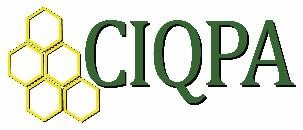 CSP-CIQPA-XXContrato para Regencia interna  en   Tecnología de Alimentos por  Servicios ProfesionalesCRI-CIQPA-XXVersión: 1Fecha de aprobación:__de Abril de 2024Fecha de aprobación:__de Abril de 2024Aprobado por: A.G. CIQPA.Aprobado por: A.G. CIQPA.